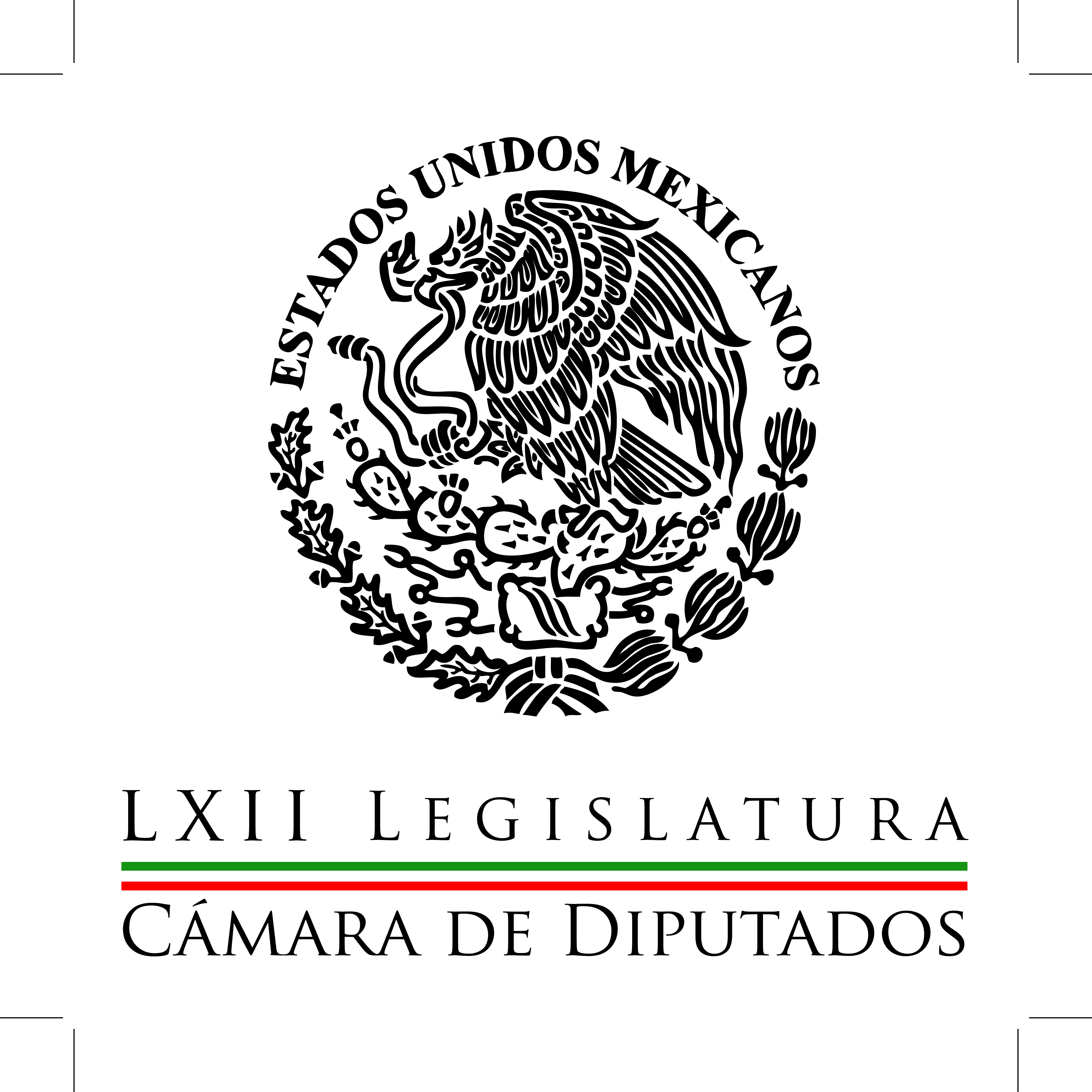 Carpeta InformativaCorte Fin de SemanaResumen: Nadie debe marginarse de legislación secundaria: González MorfínPRD estará atento a la aplicación de reformas, advierte AureolesNo hay pretextos para mantener a México estancado en 2014: VillarrealReformas serán alternativas contra la pobreza y marginación: Escobar05 de enero de 2014TEMA(S): Trabajos LegislativosFECHA: 05-01-2014HORA: 10:38NOTICIERO: Milenio.comEMISIÓN: Fin de SemanaESTACIÓN: internetGRUPO: Milenio0Nadie debe marginarse de legislación secundaria: González MorfínEl vicepresidente de la Cámara de Diputados, José González Morfín, advirtió que nadie debe marginarse ni autoexcluirse de los debates de la legislación reglamentaria de las reformas constitucionales recién aprobadas, pues dijo, se necesita la opinión y la participación de todas las fuerzas políticas representadas en el Congreso.Sostuvo, incluso, que si es necesario, se deberá recabar la opinión de expertos y especialistas en temas como telecomunicaciones, energía o petróleo, con el objetivo de lograr que las leyes secundarias sean acordes al objetivo para el cual se practicaron reformas a la Constitución Política.El legislador panista reconoció que la construcción de la legislación reglamentaria en esas materias será complejo y delicado, pues requiere de la voluntad de todos los grupos políticos a fin de construir un marco legal moderno y con visión de futuro para nuestro país, pero también de la opinión de especialistas y conocedores del tema.En entrevista, González Morfín subrayó que todas las opiniones serán bienvenidas, al igual que las críticas o señalamientos, pero hizo votos porque el nivel del debate se mantenga a la altura de las expectativas de los ciudadanos y se eviten actos o descalificaciones que en nada ayudan al trabajo del Congreso y, por el contrario, denigran el trabajo político.“Siempre es deseable que el trabajo en el parlamento se dé con debates de altura y con discusiones sustentadas en argumentos”, señaló. El diputado federal michoacano agregó que el trabajo legislativo de 2013 fue uno de los más ambiciosos de los últimos años y sus resultados se deben a la voluntad de las fracciones parlamentarias que, a pesar de las diferencias en algunos temas, cristalizaron reformas con miras a la transformación de México.“El año que inicia y la construcción de las agendas parlamentarias de todos los grupos nos abren la posibilidad de arrancar este periodo de sesiones el 1 de febrero con buen ánimo, con voluntad de parte de todos y con la confianza de que haremos un trabajo serio, de análisis profundo, sobre los cambios que aún tenemos en el tintero, pendientes de consolidar en los próximos meses”, indicó.González Morfín recordó que los grupos parlamentarios se reunirán durante la segunda quincena de enero para afinar las agendas políticas y, además de las reformas secundarias, también se deberán incluir temas pendientes para atender problemas como el desempleo, la desigualdad social, la protección a la niñez y la generación de desarrollo a través de la promoción de la educación y la salud, entre otras cosas./arm/mTEMA(S): Trabajos LegislativosFECHA: 05-01-2014HORA: 12:38NOTICIERO: La Crónica.comEMISIÓN: Fin de SemanaESTACIÓN: InternetGRUPO: La Crónica0PRD estará atento a la aplicación de reformas, advierte AureolesEl coordinador de los diputados del PRD, Silvano Aureoles Conejo, recalcó que su partido pondrá mucha atención en la aplicación de las reformas estructurales aprobadas por el Congreso de la Unión.Así como en la transparencia y rendición de cuentas del gobierno federal durante 2014, a fin de que responda a las demandas de la ciudadanía en materia de seguridad, educación, y el impulso del desarrollo económico y social del país para combatir principalmente el desempleo."No hay más pretextos para echar a andar la maquinaria de reformas que fueron aprobadas por el Congreso y darle al país el estatus ante el mundo que realmente se merece", señaló el también presidente de la JUCOPO.En un comunicado, el líder camaral afirmó que el gobierno federal tiene en sus manos todos los instrumentos para hacer crecer al país sin retardo alguno, por ello destacó que es hora de que México tenga mejores niveles de desarrollo, ingreso, crecimiento económico y seguridad, deseos que todo mexicano anhela para el presente año."Sin regateos, el Poder Legislativo ha dado los instrumentos que el gobierno federal puso sobre la mesa, hemos aprobado reformas importantes como la fiscal, hacendaria, educativa, telecomunicaciones, es momento ahora de que los resultados salgan a la vista", afirmó.El legislador michoacano expuso que la población ha expresado que entre sus propósitos para un mejor país están temas como seguridad, empleo, mayores ingresos económicos, estabilidad y mejores niveles de educación para sus hijos.Al respecto, destacó el papel del PRD en el Congreso de la Unión para dotar al gobierno federal de instrumentos para hacer frente a esas demandas de los ciudadanos.Aureoles Conejo confió en la presente administración federal se conduzca con transparencia plena, eficacia y rendición de cuentas, a fin de que el esfuerzo del Estado se vea reflejado en mejores condiciones de bienestar de la sociedad.En materia presupuestal, refirió que 2014 no puede ser un año de subejercicios, ya que los mexicanos necesitan que fluyan los recursos, que lleguen a donde más se necesita, al campo, la educación, seguridad, vivienda, programas sociales, infraestructura, así como generación de empleos.Si el gobierno federal no atiende eso pronto, de nada habrá servido el trabajo del Poder Legislativo, advirtió el perredista./arm/mTEMA(S): Trabajos LegislativosFECHA: 05-01-2014HORA: 10:02NOTICIERO: Milenio.comEMISIÓN: Fin de SemanaESTACIÓN: internetGRUPO: Milenio0No hay pretextos para mantener a México estancado en 2014: VillarrealEl coordinador del PAN en la Cámara de Diputados, Luis Alberto Villarreal, advirtió que el gobierno federal no tiene más pretextos para mantener estancado a México, tras la aprobación de las reformas en el Congreso de la Unión.Demandó por ello al Ejecutivo Federal hacer bien su trabajo y distribuir con oportunidad el gasto público, sin incurrir en regateos ni criterios políticos, porque desde el Poder Legislativo se hizo ya la tarea al aprobar el Presupuesto de Egresos para 2014.Sostuvo que si el gobierno cumple sus obligaciones, este año deberá ser promisorio para México, y llamó por ello al presidente Enrique Peña Nieto a aprovechar las oportunidades derivadas de las reformas aprobadas en el pasado periodo ordinario de sesiones.“Después de que en 2013 nuestra economía experimentó un crecimiento poco satisfactorio, con sectores carentes de los mínimos indispensables para un adecuado desarrollo, no hay pretextos para que México continúe estancado en 2014 luego de las reformas aprobadas por el Congreso”, puntualizó Villarreal.Reafirmó además el pleno respeto del PAN al imperio de la ley y a la división de poderes, por lo que anticipó el impulso de su bancada al federalismo participativo y a la distribución del poder entre los estados y los municipios durante la discusión de las leyes secundarias de la reforma política electoral.Según dijo, “la bancada panista  en la Cámara de Diputados insistirá en trabajar en el ámbito legislativo con una estrategia a favor de la libertad y el fortalecimiento de la democracia, en donde la política sea una obligación de vida que sirva y transforme a México con leyes y reglamentos que nunca más privilegien a unos cuantos”.En un comunicado de prensa, Villarreal remarcó que las diputadas y los diputados del PAN tienen claro que la política tiene su verdadera expresión cuando los políticos están en sintonía con los fines ciudadanos y por ello existe el compromiso de que México sea un país de todos y nunca más el privilegio de unos cuantos. “Pronto México deberá tener una normalidad democrática en la que se asegure el crecimiento económico de sus sectores estratégicos con leyes y reglamentos en materia de política electoral y energética”, aseguró.Villarreal felicitó finalmente a los diputados de Acción Nacional por su entrega y convicción para darle a México las leyes que se necesitan, pero advirtió que el esfuerzo debe mantenerse “porque nuestros hijos nos han prestado el presente; nos corresponde ahora construirles un mejor futuro”./arm/mTEMA(S): Trabajos LegislativosFECHA: 05-01-2014HORA: 11:14NOTICIERO: Milenio TV EMISIÓN: Fin de SemanaESTACIÓN: CableGRUPO: Milenio0Reformas de serán alternativas contra la pobreza y marginación: Arturo EscobarLuis Carlos Ortiz, conductor: El coordinador del Partido Verde en la Cámara de los Diputados, Arturo Escobar, asegura que las reformas de Telecomunicaciones, Hacendaria, Educativa, Energética, también la Laboral en este caso que también fueron aprobadas por el Congreso de la Unión, independientemente de la oposición que tuvieron, en los próximos años se convertirán en alternativas viables para enfrentar la pobreza y la marginación.Agregó, que las reformas aprobadas y sus beneficios le darán a México oportunidad de crecer en los próximos años de manera consistente en niveles mínimos del 5 por ciento y generar empleos como nunca se han visto en nuestro país, es lo que afirma el legislador del partido Verde Ecologista./jpc/m